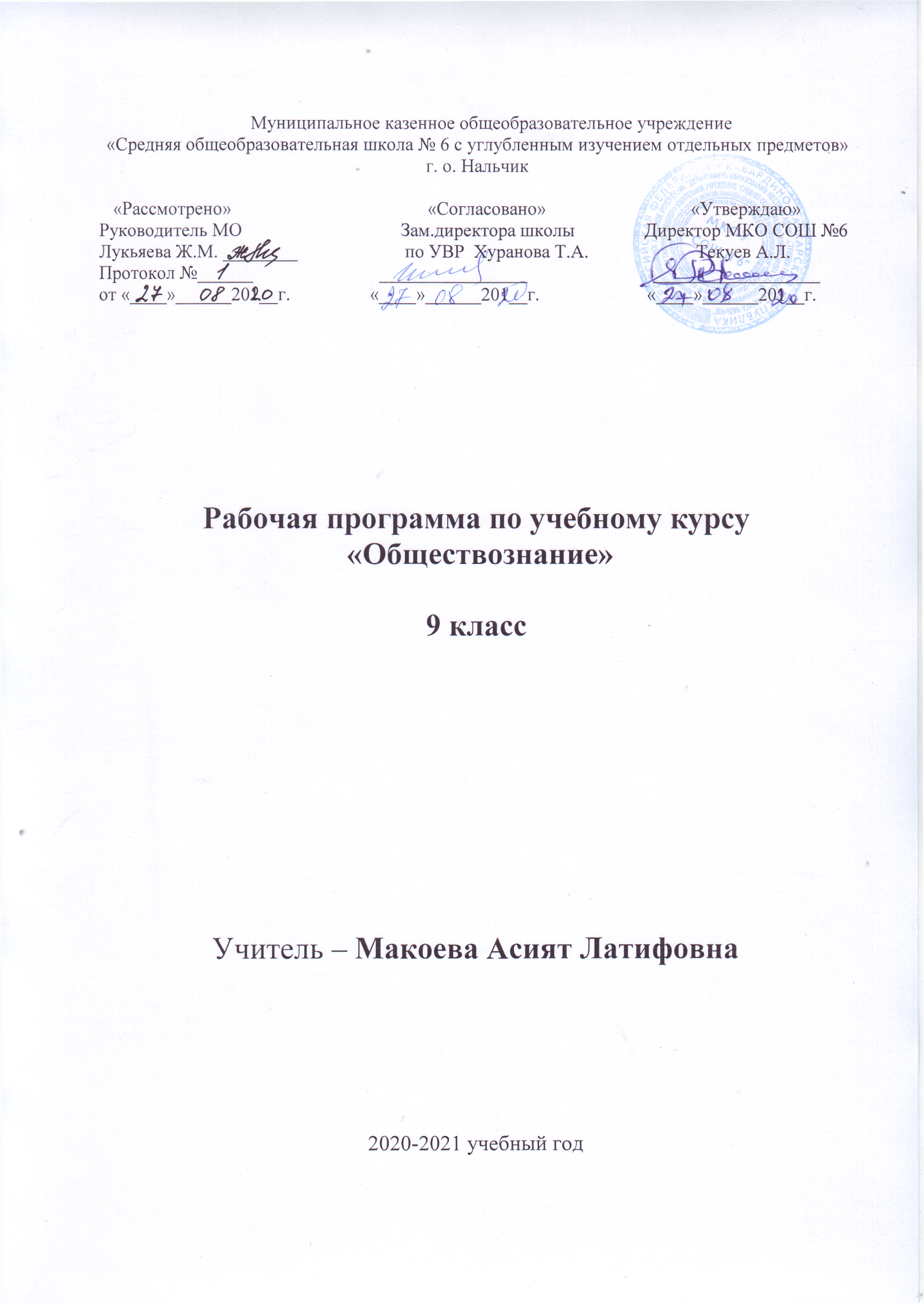 Пояснительная записка.Рабочая программа по обществознанию для 9 класса разработана на основе ФГОС ООО, примерных программ основного общего образования по обществознанию (5 – 9 классы. – М.: Просвещение, 2020г.), авторской программы «Обществознание» (Л.Н. Боголюбов, Н. И. Городецкая, Л. Ф. Иванова и др. – М.: Просвещение, 2016 г.). требований к результатам освоения основной образовательной программы основного общего образования МКОУ СОШ №6Общие цели основного общего образования с учётом специфики учебного предмета «Обществознание»Содержание основного общего образования по обществознанию представляет собой комплекс знаний, отражающих основные объекты изучения: общество и его основные сферы, человек в обществе, правовое регулирование общественных отношений. Помимо знаний, важными содержательными компонентами курса являются: социальные навыки, умения, совокупность моральных норм и гуманистических ценностей; правовые нормы, лежащие в основе правомерного поведения. Не менее важным элементом содержания учебного предмета «Обществознание» является опыт познавательной и практической деятельности, включающий работу с адаптированными источниками социальной информации; решение познавательных и практических задач, отражающих типичные социальные ситуации; учебную коммуникацию, опыт проектной деятельности в учебном процессе и социальной практике.Цели обучения:- развитие личности в период ранней юности, ее духовно-нравственной, политической и правовой культуры, экономического образа мышления, социального поведения, основанного на уважении закона и правопорядка, способности к самоопределению и самореализации; интереса к изучению социальных и гуманитарных дисциплин;- воспитание общероссийской идентичности, гражданской ответственности, правового самосознания, толерантности, уважения к социальным нормам, приверженности к гуманистическим и демократическим ценностям, закрепленным в Конституции РФ;- освоение системы знаний об экономической и иных видах деятельности людей, об обществе, его сферах, правовом регулировании общественных отношений, необходимых для взаимодействия с социальной средой и выполнения социальных ролей человека и гражданина, для последующего изучения социально-экономических и гуманитарных дисциплин в учреждениях системы среднего и высшего профессионального образования, и самообразования;- овладение умениями получать и критически осмысливать социальную информацию, анализировать, систематизировать полученные данные; осваивать способы познавательной, коммуникативной, практической деятельности, необходимой для участия в жизни гражданского общества и государства;- формирование опыта применения полученных знаний и умений для решения типичных задач в области социальных отношений; гражданской и общественной деятельности; межличностных отношений; отношений между людьми разных национальностей и вероисповеданий; в семейно-бытовой сфере, для соотнесения своих действий и действий других людей с нормами поведения, установленными законом; содействия правовыми способами и средствами защите правопорядка в обществе.Задачи обучения:- развитие абстрактного мышления;- приобретение навыков межличностного общения со сверстниками своего и противоположного пола;- приобретение навыков межличностного общения со сверстниками своего и противоположного пола;- становление новых, более независимых отношений в семье: уменьшение эмоциональной зависимости при сохранении потребности в психологической и материальной поддержке;- выработка жизненной философии, системы ценностей;- постановка задач будущего (семья, карьера, образование) в связи с решением вопроса «В чем мое призвание?».Общая характеристика учебного предмета «Обществознание»Учебный предмет «Обществознание» - рекомендован для изучения в основной школе с 5 по 9 класс. Основой курса являются научные знания об обществе и человеке. Изучая общественную жизнь в её многогранности, курс объединяет комплекс следующих наук: философию, социологию, политологию, экономику, правоведение, социальную психологию, этику и культурологию. Специфичность учебного предмета в его интерактивности и комплексном изучение современных социальных явлений и факторов и их влияние на жизнь человека. Помимо знаний, важным содержательными компонентами курса являются: социальные навыки, умения, совокупность моральных норм и гуманистических ценностей; правовые нормы, лежащие в основе правомерного поведения. Не менее важным элементом содержания учебного предмета «Обществознание» является опыт познавательной деятельности, включающий работу с адаптированными источниками социальной информации; решение познавательных и практических задач, отражающих типичные социальные ситуации; учебную коммуникацию, опыт проектной деятельности в учебном процессе и социальной практике. Место и роль обществоведческого знания в образовании молодого поколения обусловлены его познавательными и мировоззренческими свойствами, вкладом в духовно-нравственное становление личности человека. Современное развитие, социальные и политические процессы, информационные контексты, глобализация всех сфер жизни, этнический и религиозный политеизм, социальная стратификация предъявляют новые требования к общественным наукам и к преподаванию в школе. Обществознание становится гуманистической базой для образования в целом. Знания по курсу должны стать основой для формирования целостного и ценностного отношения, собственной позиции к явлениям социальной жизни, поиску созидательных способов жизнедеятельности. Курс «Обществознание» даёт возможность обучающимся идентифицировать себя как личность, найти свой путь, раскрыть свой потенциал, понять свои социальные роли и собственное место в социуме и культурной среде. А также приобрести опыт социального и культурного взаимодействия.    Курсы обществознания в 5,6,7 классах являются началом системного изучения учащимися обществоведческих дисциплин. Данные курсы представляют единство научного, дидактического, методического и воспитательного начала. Они дают учащимся необходимые знания по всему кругу общественных дисциплин, умения разбираться в определенных жизненных ситуациях, включают методический аппарат, призванный с помощью заданий и вопросов закрепить пройденный материал, усвоить понятия и уметь найти решения в конкретных жизненных ситуациях. Преподавание обществознания в 5-7 классах ориентировано на анализ конкретных вопросов и проблем, с которыми сталкиваются учащиеся в повседневной жизни, на раскрытие нравственных и правовых основ жизни общества.В 5–7 классах используются доступные для учащихся формы и приемы работы:обучение учащихся умению получать социальную информацию из разнообразных источников;формирование умения решать познавательные и практические задачи, отражающие типичные жизненные ситуации;обучение давать оценку собственным действиям и действиям других людей с точки зрения нравственности и права.Исследование явлений и процессов, происходящих в обществе, требует разнообразия используемых источников: литературные (художественные произведения, которые ученики читают самостоятельно или изучают на уроках литературы);художественные (картины, фотографии, фильмы и т.д.);публицистические (соответствующие тексты интернет-печатных, телевизионных СМИ) и новостные; научно-теоретические (фрагменты из научных текстов);опыт самих учащихся, как собственный, так и «снятый», то есть рассказы сверстников и представителей других референтных групп.В познавательной деятельности на уроках используются современные личностно ориентированные педагогические технологии. Учащиеся вовлекаются в практические и лабораторные занятия с решением проблемных заданий, с самостоятельным анализом разнообразных носителей социальной информации, подготовку докладов, сообщенийМежпредметные связи на уроках обществознания: курс «Обществознание» в 5-9 классах опирается на обществоведческие знания, межпредметные связи, в основе которых обращение к таким учебным предметам как «История», «Литература», «География», «Мировая художественная культура». Особое значение в данном перечислении отдаётся предмету «История». Курс «Обществознание» в 8-9 классах, выстраиваемый на основе данной программы, предполагает широкое использование исторических экскурсов, позволяющих проследить изучаемые явления через их зарождение, развитие и современное состояние.Программа предусматривает формирование у учащихся общеучебных умений и навыков, универсальных способов деятельности и ключевых компетенций. В этом направлении приоритетами для учебного предмета «Обществознание» на этапе основного общего образования являются:умение сознательно организовывать свою познавательную деятельность (от постановки цели до получения и оценки результата);владение такими видами публичных выступлений, как высказывание, монолог, дискуссия; следование этическим нормам и правилам ведения диалога;выполнение познавательных и практических заданий, в том числе с использованием проектной деятельности, на уроках и в доступной социальной практике, рассчитанных на:использование элементов причинно-следственного анализа;исследование несложных реальных связей и зависимостей;определение сущностных характеристик изучаемого объекта;выбор верных критериев для сравнения, сопоставления, оценки объектов;поиск и извлечение нужной информации по заданной теме в адаптированных источниках различного типа;перевод информации из одной знаковой системы в другую (из текста в таблицу, из аудиовизуального ряда в текст и др.), выбор знаковых систем адекватно познавательной и коммуникативной ситуации;объяснение изученных положений на конкретных примерах;оценку своих учебных достижений, поведения, черт своей личности с учетом мнения других людей, в том числе для корректировки собственного поведения в окружающей среде, следование в повседневной жизни этическим и правовым нормам, выполнение экологических требований;определение собственного отношения к явлениям современной жизни, формулирование своей точки зрения.Перечисленные познавательные и практические задания предполагают использование компьютерных технологий для обработки, передачи информации, презентации результатов познавательной и практической деятельности.Курс призван помочь выпускникам основной школы сделать осознанный выбор путей продолжения образования или будущей профессиональной деятельности.                         Срок реализации рабочей программы – 1 годРабочая программа рассчитана на 34 учебных часа и отражает базовый уровень подготовки учащихся по разделам программы. Она конкретизирует содержание тем образовательного стандарта и даёт распределение учебных часов по разделам курса.Планируемые результаты изучения учебного предмета.Личностные, метапредметные и предметные результаты освоения учебного предмета «Обществознание»В соответствии с ФГОС ООО и ООП ООО БОУ ОО «МОЦРО № 117» данная рабочая программа направлена на достижение системы планируемых результатов освоения ООП ООО, включающей в себя личностные, метапредметные, предметные результаты. В том числе на формирование планируемых результатов освоения междисциплинарных программ «Формирование универсальных учебных действий», «Формирование ИКТ-компетентности», «Основы проектно-исследовательской деятельности», «Стратегии смыслового чтения и работа с текстом».      В результате изучения обществознания за 9 класс ученик должензнать/понимать:• биосоциальную сущность человека, основные этапы и факторы социализации личности, место и роль человека в системе общественных отношений;• тенденции развития общества в целом как сложной динамической системы, а также важнейших социальных институтов;• необходимость регулирования общественных отношений, сущность социальных норм, механизмы правового регулирования;• особенности социально-гуманитарного познания;уметь:• характеризовать основные социальные объекты, выделяя их существенные признаки, закономерности развития; • анализировать информацию о социальных объектах, выделяя их общие черты и различия, устанавливать соответствия между существенными чертами и признаками изученных социальных явлений, и обществоведческими терминами, и понятиями; • объяснять причинно-следственные и функциональные связи изученных социальных объектов (включая взаимодействие человека и общества, важнейших социальных институтов общества и природной среды, общества и культуры, взаимосвязи подсистем и элементов общества);• раскрывать на примерах изученные теоретические положения и понятия социально-экономических и гуманитарных наук;• осуществлять поиск социальной информации, представленной в различных знаковых системах;• извлекать из неадаптированных оригинальных текстов знания по заданным темам; систематизировать, анализировать и обобщать неупорядоченную социальную информацию, различать в ней факты и мнения, аргументы и выводы;• оценивать действия субъектов социальной жизни, включая личности, группы, организации, с точки зрения социальных норм, экономической рациональности;• формулировать на основе приобретенных обществоведческих знаний собственные суждения и аргументы по определенным проблемам;• подготовить устное выступление, творческую работу по социальной проблематике;• применять социально-экономические и гуманитарные знания в процессе решения познавательных задач по актуальным социальным проблемам; использовать приобретенные знания и умения в практической деятельности и повседневной жизни:• для успешного выполнения типичных социальных ролей; сознательного взаимодействия с различными социальными институтами;• совершенствования собственной познавательной деятельности;• критического восприятия информации, получаемой в межличностном общении и в массовой коммуникации; осуществления самостоятельного поиска, анализа и использования собранной социальной информации;• решения практических жизненных проблем, возникающих в социальной деятельности; • ориентировки в актуальных общественных событиях и процессах; определения личной и гражданской позиции;• предвидения возможных последствий определенных социальных действий;• оценки происходящих событий и поведения людей с точки зрения морали и права;• реализации и защиты прав человека и гражданина, осознанного выполнения гражданских обязанностей;• осуществления конструктивного взаимодействия людей с разными убеждениями, культурными ценностями, социальным положением.ТРЕБОВАНИЯ К РЕЗУЛЬТАТАМ ОБУЧЕНИЯ И ОСВОЕНИЯ СОДЕРЖАНИЯ КУРСА ПО ОБЩЕСТВОЗНАНИЮЛичностными результатами выпускников основной школы, формируемыми при изучении содержания курса, являются:•	воспитание российской гражданской идентичности: патриотизма, уважения к Отечеству, прошлое и настоящее многонационального народа России; осознание своей этнической принадлежности, знание истории, языка, культуры своего народа, своего края, основ культурного наследия народов России и человечества; усвоение гуманистических, демократических и традиционных ценностей многонационального российского общества; воспитание чувства ответственности и долга перед Родиной;•	формирование ответственного отношения к учению, готовности и способности обучающихся к саморазвитию и самообразованию на основе мотивации к обучению и познанию, осознанному выбору и построению дальнейшей индивидуальной траектории образования на базе ориентировки в мире профессий и профессиональных предпочтений, с учётом устойчивых познавательных интересов, а также на основе формирования уважительного отношения к труду, развития опыта участия в социально значимом труде;•	формирование целостного мировоззрения, соответствующего современному уровню развития науки и общественной практики, учитывающего социальное, культурное, языковое, духовное многообразие современного мира;•	формирование осознанного, уважительного и доброжелательного отношения к другому человеку, его мнению, мировоззрению, культуре, языку, вере, гражданской позиции, к истории, культуре, религии, традициям, языкам, ценностям народов России и народов мира; готовности и способности вести диалог с другими людьми и достигать в нём взаимопонимания;•	освоение социальных норм, правил поведения, ролей и форм социальной жизни в группах и сообществах, включая взрослые и социальные сообщества; участие в школьном самоуправлении и общественной жизни в пределах возрастных компетенций с учётом региональных, этнокультурных, социальных и экономических особенностей;•	развитие морального сознания и компетентности в решении моральных проблем на основе личностного выбора, формирование нравственных чувств и нравственного поведения, осознанного и ответственного отношения к собственным поступкам;•	формирование коммуникативной компетентности в общении и сотрудничестве со сверстниками, детьми старшего и младшего возраста, взрослыми в процессе образовательной, общественно полезной, учебно-исследовательской, творческой и других видов деятельности;•	формирование ценности здорового и безопасного образа жизни; усвоение правил индивидуального и коллективного безопасного поведения в чрезвычайных ситуациях, угрожающих жизни и здоровью людей, правил поведения на транспорте и на дорогах;•	формирование основ экологической культуры соответствующей современному уровню экологического мышления, развитие опыта экологически ориентированной рефлексивно-оценочной и практической деятельности в жизненных ситуациях;•	осознание значения семьи в жизни человека и общества, принятие ценности семейной жизни, уважительное и заботливое отношение к членам своей семьи;•	развитие эстетического сознания через освоение художественного наследия народов России и мира, творческой деятельности эстетического характера.•	мотивированность на посильное и созидательное участие в жизни общества;•	заинтересованность не только в личном успехе, но и в благополучии и процветании своей страны;•	ценностные ориентиры, основанные на идеях патриотизма, любви и уважения к Отечеству; необходимости поддержания гражданского мира и согласия; отношении к человеку, его правам и свободам как высшей ценности; стремлении к укреплению исторически сложившегося государственного единства; признании равноправия народов, единства разнообразных культур; убеждённости в важности для общества семьи и семейных традиций; осознании своей ответственности за страну перед нынешними и грядущими поколениями.Метапредметные результаты изучения обществознания выпускниками основной школы проявляются в:•	умении сознательно организовывать свою познавательную деятельность (от постановки цели до получения и оценки результата);•	умении объяснять явления и процессы социальной действительности с научных позиций; рассматривать их комплексно в контексте сложившихся реалий и возможных перспектив;•	способности анализировать реальные социальные ситуации, выбирать адекватные способы деятельности и модели поведения в рамках реализуемых основных социальных ролей, свойственных подросткам;•	овладении различными видами публичных выступлений (высказывания, монолог, дискуссия) и следовании этическим нормам и правилам ведения диалога;•	умении выполнять познавательные и практические задания, в том числе с использованием проектной деятельности на уроках и в доступной социальной практике, на:1)	использование элементов причинно-следственного анализа;2)	исследование несложных реальных связей и зависимостей;3)	определение сущностных характеристик изучаемого объекта; выбор верных критериев для сравнения, сопоставления, оценки объектов;4)	поиск и извлечение нужной информации по заданной теме в адаптированных источниках различного типа;перевод информации из одной знаковой системы в Другую (из текста в таблицу, из аудиовизуального ряда в текст и др.); выбор знаковых систем адекватно познавательной и коммуникативной ситуации;6)	подкрепление изученных положений конкретными примерами;7)	оценку своих учебных достижений, поведения, черт своей личности с учетом мнения других людей, в том числе для корректировки собственного поведения в окружающей среде; выполнение в повседневной жизни этических и правовых норм, экологических требований;8)	определение собственного отношения к явлениям современной жизни, формулирование своей точки зрения.Предметными результатами освоения выпускниками основной школы содержания программы по обществознанию являются:•	относительно целостное представление об обществе и человеке, о сферах и областях общественной жизни, механизмах и регуляторах деятельности людей;•	знание ряда ключевых понятий об основных социальных объектах; умение объяснять явления социальной действительности с опорой на эти понятия;•	знания, умения и ценностные установки, необходимые для сознательного выполнения старшими подростками основных социальных ролей в пределах своей дееспособности;•	умения находить нужную социальную информацию в педагогически отобранных источниках; адекватно её воспринимать, применяя основные обществоведческие термины и понятия; преобразовывать в соответствии с решаемой задачей (анализировать, обобщать, систематизировать, конкретизировать) имеющиеся данные, соотносить их с собственными знаниями; давать оценку общественным явлениям с позиций одобряемых в современном российском обществе социальных ценностей;•	понимание побудительной роли мотивов в деятельности человека, места ценностей в мотивационной структуре личности, их значения в жизни человека и развитии общества;•	знание основных нравственных и правовых понятий, норм и правил, понимание их роли как решающих регуляторов общественной жизни; умение применять эти нормы и правила к анализу и оценке реальных социальных ситуаций; установка на необходимость руководствоваться этими нормами и правилами в собственной повседневной жизни;•	приверженность гуманистическим и демократическим ценностям, патриотизм и гражданственность;•	знание особенностей труда как одного из основных видов деятельности человека, основных требований трудовой этики в современном обществе, правовых норм, регулирующих трудовую деятельность несовершеннолетних; понимание значения трудовой деятельности для личности и для общества;•	понимание специфики познания мира средствами искусства в соотнесении с другими способами познания;•	понимание роли искусства в становлении личности и в жизни общества;•	знание определяющих признаков коммуникативной деятельности в сравнении с другими видами деятельности;•	знание новых возможностей для коммуникации в современном обществе; умение использовать современные средства связи и коммуникации для поиска и обработки необходимой социальной информации;•	понимание языка массовой социально-политической коммуникации, позволяющее осознанно воспринимать соответствующую информацию; умение различать факты, аргументы, оценочные суждения;•	понимание значения коммуникации в межличностном общении;•	умение взаимодействовать в ходе выполнения групповой работы, вести диалог, участвовать в дискуссии, аргументировать собственную точку зрения;•	знакомство с отдельными приёмами и техниками преодоления конфликтов;•	ценностные ориентиры, основанные на идеях патриотизма, любви и уважения к Отечеству; на отношении к человеку, его правам и свободам как к высшей ценности; на стремлении к укреплению исторически сложившегося государственного единства; на признании равноправия народов, единства разнообразных культур; на убеждённости в важности для общества семьи и семейных традиций; на осознании необходимости поддержания гражданского мира и согласия, своей ответственности за судьбу страны перед нынешними и грядущими поколениями.Нормы оценки знаний за выполнение теста учащихся по обществознаниюНормы оценки знаний учащихся по обществознанию(устный, письменный ответ)Отметка «5» выставляется в том случае, если учащийся или экзаменующийся в полном объеме выполняет предъявленные задания и демонстрирует следующие знания и умения: логично, развернуто излагать содержание вопроса, в котором продемонстрировано умение описать то или иное общественное явление или процесс; сравнивать несколько социальных объектов, процессов (или несколько источников), выделяя их существенные признаки, закономерности развития; делать вывод по вопросу и аргументировать его с теоретических позиций социальных наук; сопоставлять различные точки зрения, выдвигать аргументы в обоснование собственной позиции и контраргументы по отношению к иным взглядам; применять полученные знания при анализе конкретных ситуаций и планировать практические действия; оценивать действия субъектов социальной жизни с точки зрения социальных норм, экономической рациональности; раскрывать содержание основных обществоведческих терминов в контексте вопроса;  Отметка «4» выставляется в том случае, если учащийся или экзаменующийся  продемонстрировал предъявляемые требования такие же, как и к ответу на «отлично», но при ответе допустил неточности, не искажающие общего правильного смысла;  верно освятил тему вопроса, но недостаточно полно ее раскрыл;  продемонстрировал знание причинно-следственных связей, основных теоретических положений, но отдельные положения ответа не подтвердил фактами, не обосновал аргументами;   не смог самостоятельно дать необходимые поправки и дополнения; дал определения прозвучавшим при ответе понятиям; дал ответы на уточняющие вопросы.   Отметка «3» выставляется в том случае, если учащийся или экзаменующийся демонстрирует умение описывать то или иное общественное явление, объяснять его с помощью конкретных примеров;  делает элементарные выводы; путается в терминах; не может сравнить несколько социальных объектов или точек зрения; не может аргументировать собственную позицию;  затрудняется в применении знаний на практике при решении конкретных ситуаций; справляется с заданием лишь после наводящих вопросов. Отметка «2» выставляется в том случае, если учащийся или экзаменующийся  не увидел проблему, не смог ее сформулировать; не раскрыл проблему; представил информацию не в контексте задания; или отказался отвечать (уважительная причина отсутствует).Тематическое планирование по обществознанию 9 классСодержание программы учебного курса обществознания для 9 классаВводный урок Что мы уже знаем и умеем. Чем мы будем заниматься в новом учебном году. Как добиваться успехов в работе в классе и дома.Глава 1. Политика и социальное управление (11 ч)Политика и власть. Роль политики в жизни общества. Основные направления политики.Государство, его отличительные признаки. Государственный суверенитет. Внутренние и внешние функции государства. Формы государства.Политический режим. Демократия и тоталитаризм. Демократические ценности. Развитие демократии в современном мире.Правовое государство. Разделение властей. Условия становления правового государства в РФ.Гражданское общество. Местное самоуправление. Пути формирования гражданского общества в РФ.Участие граждан в политической жизни. Участие в выборах. Отличительные черты выборов в демократическом обществе. Референдум. Выборы в РФ. Опасность политического экстремизма.Политические партии и движения, их роль в общественной жизни. Политические партии и движения в РФ. Участие партий в выборах.Средства массовой информации. Влияние СМИ на политическую жизнь общества. Роль СМИ в предвыборной борьбе.Глава 2. Право (8 ч)Право, его роль в жизни человека, общества и государства. Понятие нормы права. Нормативно-правовой акт. Виды нормативных актов. Система законодательства.Понятие правоотношения. Виды правоотношений. Субъекты права. Особенности правового статуса несовершеннолетних.Понятие правонарушения. Признаки и виды правонарушений. Понятие и виды юридической ответственности. Презумпция невиновности.Правоохранительные органы. Судебная система РФ. Адвокатура. Нотариат.Конституция — основной закон РФ.Основы конституционного строя РФ. Федеративное устройство. Органы государственной власти в РФ. Взаимоотношения органов государственной власти и граждан.Глава 3. Основы российского законодательства (13)Понятие прав, свобод и обязанностей. Всеобщая декларация прав человека — идеал права. Воздействие международных документов по правам человека на утверждение прав и свобод человека и гражданина в РФ.Права и свободы человека и гражданина в РФ, их гарантии. Конституционные обязанности гражданина. Права ребенка и их защита. Механизмы реализации и защиты прав человека и гражданина в РФ.Гражданские правоотношения. Право собственности. Основные виды гражданско-правовых договоров. Права потребителей.Трудовые правоотношения. Право на труд. Правовой статус несовершеннолетнего работника. Трудоустройство несовершеннолетних.Семейные правоотношения. Порядок и условия заключения брака. Права и обязанности родителей и детей.Административные правоотношения. Административное правонарушение. Виды административных наказаний.Основные понятия и институты уголовного права. Понятие преступления. Пределы допустимой самообороны. Уголовная ответственность несовершеннолетних.Социальные права. Жилищные правоотношения.Международно-правовая защита жертв вооруженных конфликтов. Право на жизнь в условиях вооруженных конфликтов. Защита гражданского населения в период вооруженных конфликтов.Правовое регулирование отношений в сфере образования.Итоговое повторение курса (1 час)Формы промежуточного контроля:• текущий (устный опрос, тесты)• итоговый (написание эссе, подготовка презентаций)Приемы организаций деятельности         Лекции, диспут.  Дискуссия, семинар, работа с источниками.Во время учебных занятий могут использоваться различные виды индивидуальной, парной, групповой работы.Календарно-тематическое планирование по обществознанию 9 классУМКОбществознание. 9 класс: учебник для общеобразовательных учреждений / Л.Н. Боголюбов, Л.Ф. Иванова, А.И. Матвеев и другие./ под редакцией Л.Н. Боголюбова. – М.: Просвещение, 2015.Обществознание 9 класс: поурочные планы по учебнику Л.Н. Боголюбова и др, под ред. Л.Н. Боголюбова/ автор-составитель С.Н. Степанько. – Волгоргад: Учитель, 20016.Методические рекомендации по курсу «Введение в обществознание /Под ред. Л. Н. Боголюбова.— М., 2002.Литература для учащихся: Иоффе А. Н., Кишенкова, О. В. Тырин С. В. Введение в обществознание: 8 ил.— М., 2002. Казаков А. П. Школьнику о рыночной экономике.— М., 2005. Кравченко А. И.Липсиц И. В. Экономика без тайн.— М., 1999. Мушинский В. О. Обществозвание: 8 кл.— Ч. 1.— М., 2002. Обществознание: 8—9 кл./Под ред. А. Ф. Никитина.— М., 2001. Сомоненко В. Д., Шелепина О. И. Семейная экономика: 7—8 кл.— М., 2000. Литература для учителя:Андреева Г. М. Социальная психология: Учеб.— М., 1988.Железнов Ю. Д., Абрамян Э. А., Новикова С. Т. Человек в природе и обществе. Введение в эколого-философскую антропологию: Материалы к курсу.— М., 1998. Козырев В. М. Основы современной экономики: Учеб.— М., 2001. Крапивенский С. Э. Социальная философия: Учеб. для студентов вузов.— М., 1988. Куликов Л. М. Основы социологии и политологии: Учеб, пособие.— М., 1999% выполнения0-3536-6061-8586-100Отметка«2»«3»«4»«5»№п/п Тема урокаКоличество часов1Раздел 1. Политика и социальное развитие (12 часов)112Раздел 2. Право (17 часов)83Раздел III. Основы российского законодательства134Заключительный урок1№Разделы и темыКол-во часовд/з План. датаФакт. датаГлава I.  Политика (11ч.)Глава I.  Политика (11ч.)Глава I.  Политика (11ч.)Глава I.  Политика (11ч.)Глава I.  Политика (11ч.)Глава I.  Политика (11ч.)1Политика и власть1П.12-3Государство2П.24-5Политические режимы2П.36Правовое государство1П.47Гражданское общество и государство1П.58Участие граждан в политической жизни.1П.69-10Политические партии и движения.Межгосударственные отношения.2П.7,811Повторительно-обобщающий урок по теме «Политика»1Повт.Глава II.  Гражданин и государство ( 8 ч.)Глава II.  Гражданин и государство ( 8 ч.)Глава II.  Гражданин и государство ( 8 ч.)Глава II.  Гражданин и государство ( 8 ч.)Глава II.  Гражданин и государство ( 8 ч.)Глава II.  Гражданин и государство ( 8 ч.)12Основы конституционного строя РФ1П.913Права и свободы человека и гражданина1П.10,1114Высшие органы государственной власти в РФ.1П.1215Россия – федеративное государства.1П.1316Судебная система РФ1П.1417Правоохранительные органы1П.1518Обобщение и систематизация знаний по теме «Гражданин и государство»1Повт.Глава III. Основы российского законодательства (14ч.)Глава III. Основы российского законодательства (14ч.)Глава III. Основы российского законодательства (14ч.)Глава III. Основы российского законодательства (14ч.)Глава III. Основы российского законодательства (14ч.)Глава III. Основы российского законодательства (14ч.)19Право, его роль в жизни общества и государства1П.1620Правоотношения и субъекты права1П.1721Правонарушения и юридическая ответственность1П.1822-23Гражданские правоотношения2П.1924-25Право на труд. Трудовые правоотношения2П.2026Семейные правоотношения. Семья под защитой закона1П.2127Административные правоотношения1П.2228-29Уголовно-правовые отношения2П.2330Правовое регулирование отношений в сфере образования1П.2431Международно-правовая защита жертв вооруженных конфликтов1П.2532Повторительно-обобщающий урок по теме «Право»1Повт.33-34Резервный урок2Повт.